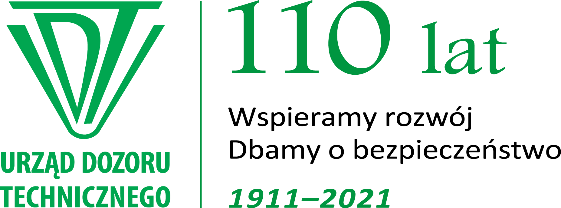 Urząd Dozoru TechnicznegoDepartament Administracji i Infrastruktury                                                                                                                                                                           ………..……….,……./……../2021                                                                                                                                                                               (miejscowość, data)DA-68/21                       ………………………………        (nr wniosku)ZLECENIE - WZÓRZleceniodawca:Urząd Dozoru Technicznego02-353 Warszawa, ul. Szczęśliwicka 34, NIP 522-000-46-17 ; Regon 017196300 ; BDO 000136536który reprezentuje:…………………………… - Dyrektor Departamentu Administracji i Infrastruktury Zleceniobiorca:    Nazwa firmy: ……………………………………….,Adres: ………………………………………………….,Tel. ………………………………,NIP: 5222363378 5222363378…………………………. Regon: ………………………….., BDO………………………….e-mail: ………………………………………………………..Osoby uprawnione do reprezentacji:Pan/i: ………………………………………………………….Zleceniodawca zleca wykonanie:usługi odbioru / recyklingu / utylizacji* zużytych tonerów zgodnie ofertą cenową/wyceną nr…...* Zleceniobiorcy z dnia …………….., stanowiącą integralną część niniejszego zlecenia.Zleceniobiorca zobowiązuje się do załadunku i odbioru odpadów własnym transportem, w ciągu czternastu dni od daty otrzymania zlecenia.Wynagrodzenie Zleceniobiorcy za przeprowadzone prace nie przekroczy kwoty ……………. zł netto 
tj. …………….. zł brutto i płatne będzie przelewem na konto bankowe Zleceniobiorcy, na podstawie  wystawionej faktury, po zrealizowaniu zlecenia. Zrealizowanie zlecenia zostanie potwierdzone wystawieniem Karty Przekazania Odpadów w BDO przez Zleceniodawcę co będzie stanowić podstawę do wystawienia faktury.Fakturę prosimy wystawić na Zleceniodawcę:Urząd Dozoru Technicznego, ul. Szczęśliwicka 34, 02-353 Warszawa, NIP: 522-000-46-17. 
Termin płatności faktury wynosi 21 dni od daty dostarczenia faktury na  adres Zleceniodawcy wskazany powyżej. Osobą odpowiedzialną za realizację zlecenia ze strony Zleceniobiorcy jest Pan/i …………………………………. tel. kom. ………………………………….. Osobą odpowiedzialną za realizację zlecenia ze strony Zleceniodawcy jest  Pan/i …………………………………... tel. ………………………………... Zlecenie nie wyklucza stosowania MPP.Program zgodności:Zamawiający informuje, a Dostawca/Wykonawca przyjmuje do wiadomości, że: Urząd Dozoru Technicznego, prowadząc działalność z poczuciem odpowiedzialności prawnej 
i społecznej, wymaga przestrzegania norm i standardów profesjonalnego postępowania 
w całej organizacji, w tym przez inne podmioty działające na rzecz UDT lub za jego zgodą oraz oświadcza, że:1) Posiada wdrożony Kodeks Zgodności, który jest udostępniony na stronie link do strony UDT, link do programu zgodności UDT 2) Kodeks Zgodności UDT jest stosowany w odpowiednim zakresie w relacjach z klientami, podwykonawcami i dostawcami.3) UDT posiada wdrożony i certyfikowany system zarządzania działaniami antykorupcyjnymi zgodny z normą PN-ISO 37001:2017-05.4) Pracownicy UDT realizują zadania kierując się zasadami określonymi w „Kodeksie etyki zawodowej pracownika Urzędu Dozoru Technicznego”.*niepotrzebne skreślić